BTEC Assessment Malpractice Policy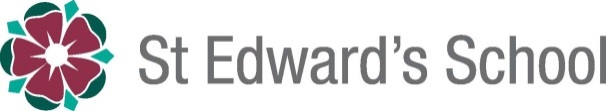 PurposeTo identify and minimise the risk of malpractice by staff or learnersTo respond to any incident of alleged malpractice promptly and objectivelyTo standardise and record any investigation of malpractice to ensure openness and fairnessTo impose appropriate penalties and/or sanctions on learners or staff where incidents (or attempted incidents) of malpractice are provenTo protect the integrity of this centre and BTEC qualifications.In order to do this, the centre will:seek to avoid potential malpractice by using the induction period and the learner handbook to inform learners of the centre’s policy on malpractice and the penalties for attempted and actual incidents of malpracticeshow learners the appropriate formats to record cited texts and other materials or information sourcesask learners to declare that their work is their ownask learners to provide evidence that they have interpreted and synthesised appropriate information and acknowledged any sources usedconduct an investigation in a form commensurate with the nature of the malpractice allegation. Such an investigation will be supported by the Head of Centre or appropriate senior managers and all personnel linked to the allegation. The investigation will follow the procedure as outlined in the JCQ document Suspected Malpractice in Examinations and Assessments.make the individual fully aware at the earliest opportunity of the nature of the alleged malpractice and of the possible consequences should malpractice be provengive the individual the opportunity to respond to the allegations madeinform the individual of the avenues for appealing against any judgment madedocument all stages of any investigation.Where malpractice is proven, penalties will follow the procedure as outlined in the JCQ document Suspected Malpractice in Examinations and Assessments.ProceduresAddressing learner malpractice:Promote positive and honest study practicesLearners should declare that work is their own: check the validity of their workUse learner induction and handbook to inform about malpractice and outcomesEnsure learners use appropriate citations and referencing for research sources Assessment procedures should help reduce and identify malpracticeAddressing staff malpractice:Staff BTEC induction and updating should include BTEC requirementsUse robust Internal Verification and audited record keepingAudit learner records, assessment tracking records and certification claimsDealing with malpractice:Inform the individual of the issues and of the possible consequencesInform the individual of the process and appeals rights in line with our Appeals and Complaints PolicyGive the individual the opportunity to respondInvestigate in a fair and equitable mannerInform Pearson of any malpractice or attempted acts of malpractice, which have compromised assessment. Pearson will advise on any further action requiredPenalties should be appropriate to the nature of the malpractice under reviewGross misconduct should refer to learner and staff disciplinary procedures as per our Positive Behaviour Policy and Disciplinary Policy and Procedure  Definition of Malpractice by LearnersThis list is not exhaustive and other instances of malpractice may be considered by this centre at its discretion:plagiarism of any naturecollusion by working collaboratively with other learners to produce work that is submitted as individuallearner workcopying (including the use of ICT to aid copying)deliberate destruction of another’s workfabrication of results or evidencefalse declaration of authenticity in relation to the contents of a portfolio or courseworkimpersonation by pretending to be someone else in order to produce the work for another or arranging for another to take one’s place in an assessment/examination/test.Definition of Malpractice by Centre StaffThis list is not exhaustive and other instances of malpractice may be considered by this centre at its discretion:improper assistance to candidatesinventing or changing marks for internally assessed work (coursework or portfolio evidence) where there is insufficient evidence of the candidates’ achievement to justify the marks given or assessment decisions madefailure to keep candidate coursework/portfolios of evidence securefraudulent claims for certificatesinappropriate retention of certificatesassisting learners in the production of work for assessment, where the support has the potential to influence the outcomes of assessment, for example where the assistance involves centre staff producing work for the learnerproducing falsified witness statements, for example for evidence the learner has not generatedallowing evidence, which is known by the staff member not to be the learner’s own, to be included in a learner’s assignment/task/portfolio/courseworkfacilitating and allowing impersonationmisusing the conditions for special learner requirements, for example where learners are permitted support, such as a scribe. This is permissible up to the point where the support has the potential to influence the outcome of the assessmentfalsifying records/certificates, for example by alteration, substitution, or by fraudfraudulent certificate claims, that is claiming for a certificate prior to the learner completing all the requirements of assessment.This review: February 2019JF/AT